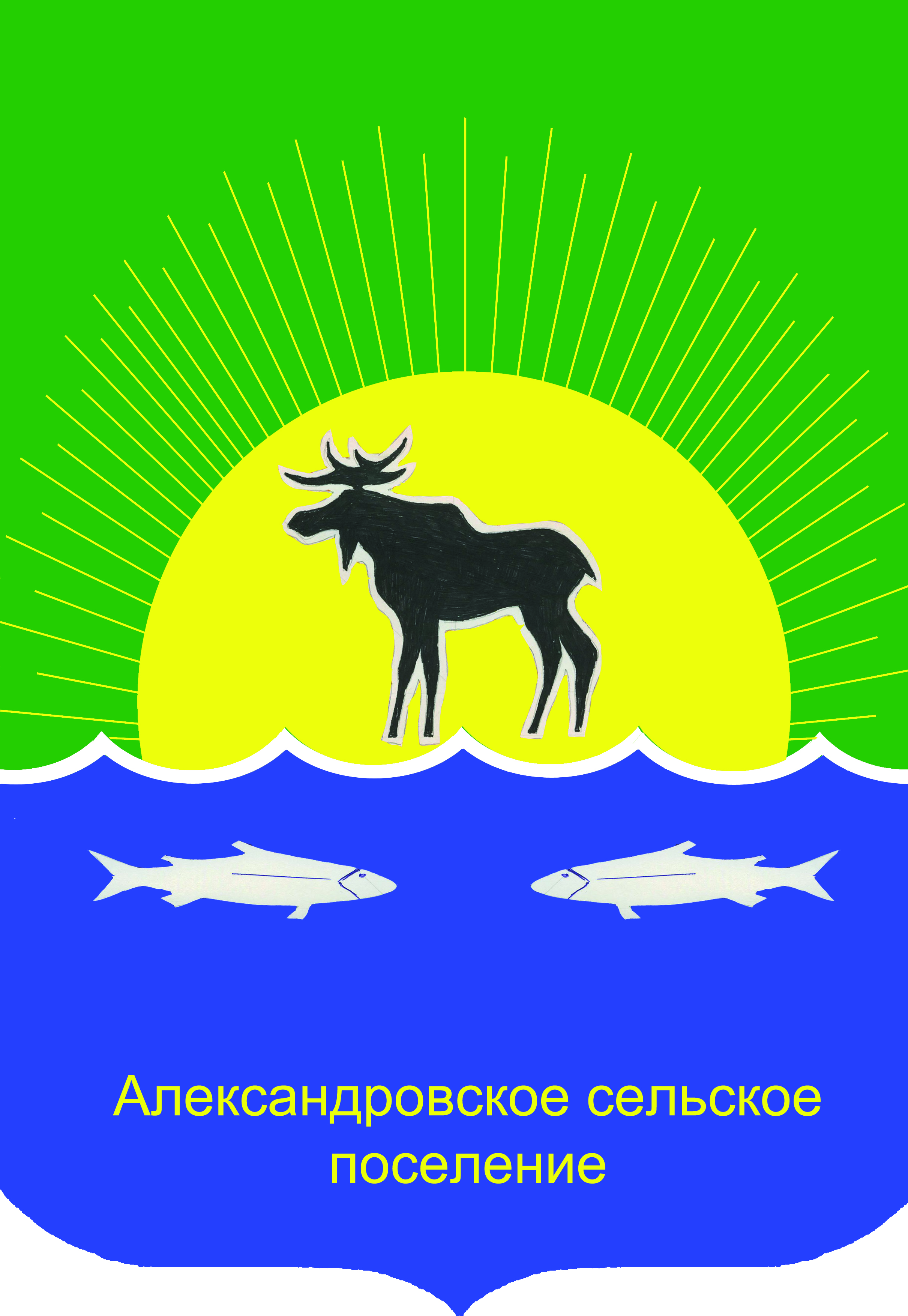 АДминистрация Александровского сельского ПОселенияПОСТАНОВЛЕНИЕ27.11.2023		   				            	                                  № 353                                                 с. АлександровскоеО тарифе на услугу по очистке выгребных ям и вывозу жидких бытовых отходов длянаселения, организаций   и   юридических лиц оказываемые МУП «Жилкомсервис»Александровского сельского поселения на 2024 год.	В соответствии с пунктом 4 статьи 17 Федерального закона от 06.10.2003 №131-Ф3 «Об общих принципах организации местного самоуправления в Российской Федерации», пунктом 4 части 1 статьи 8 Устава Александровского сельского поселения, 	ПОСТАНОВЛЯЮ:Установить тариф на услугу по очистке выгребных ям и вывозу жидких бытовых отходов для населения, организаций и юридических лиц предоставляемую потребителям МУП «Жилкомсервис» Александровского сельского поселения согласно приложению.Признать утратившим силу с 1 января 2024 года постановления администрации Александровского сельского поселения № 432 от 31.10.2022 «О тарифах на услуги по очистке выгребных ям и вывозу жидких бытовых отходов для населения, организаций и юридических лиц, оказываемые МУП «Жилкомсервис» Александровского сельского поселения» Настоящее постановление подлежит официальному опубликованию (обнародованию) в установленном законодательством порядке и вступает в силу с 01 января 2024гКонтроль за исполнением настоящего постановления оставляю за собой.Глава Александровского сельского поселения 			        Подпись                       	        Д.В. ПьянковТкаченко Е.В. (38255)2-55-10Разослать: в дело, Ткаченко Е.В.., МУП «Жилкомсервис» АСП, прокуратура, газета «Северянка», библиотека.Приложение к постановлению администрации Александровского сельского поселения от 27.11.2023 № Тариф на услугу по очистке выгребных ям и вывозу жидких бытовых отходов,для населения, организаций и юридических лиц, оказываемые МУП «Жилкомсервис» Александровского сельского поселения.Наименование услугиЕдиница измеренияТариф без НДС, руб.Тариф с НДС, руб.Очистка выгребных ям и вывоз жидких бытовых отходов для населения1 куб.метр251,52301,83Очистка выгребных ям и вывоз жидких бытовых отходов для организаций и юридических лиц1 куб.метр251,52301,83